Инструкция по настройке AMG1302-T10CПосле включения устройства, дождитесь загрузки. Подключиться к устройству можно через любой браузер введя URL: 192.168.1.1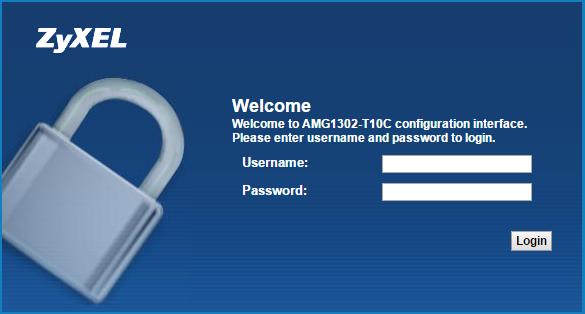 Для входа в WEB-интерфейс управления вводим:Username: adminPassword: 1234Далее система попросит вас сменить стандартный пароль. Подойдет любой 6-значный пароль.Далее запуститься мастер быстрой настройки. В нем вы сможете настроить часовой пояс, настроить первичное подключение в Интернет, а также сделать настройки беспроводной сети Wi-Fi.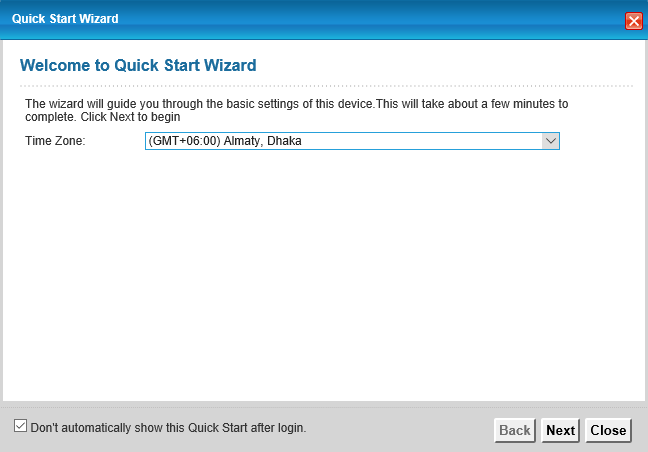 При подключении к услуге megaline от Казахтелеком, используя авторизацию PPPoE, выбираем соответствующие параметры: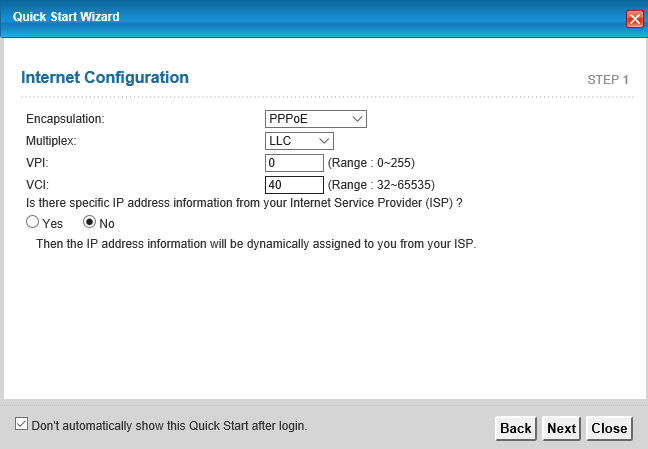 Далее вы можете настроить параметры беспроводной сети Wi-Fi. По-умолчанию беспроводной модуль Wi-Fi включен и устройство готово к подключению беспроводных клиентов. Параметры подключения: название Wi-Fi сети SSID, а также пароль вы можете посмотреть на нижней части вашего устройства.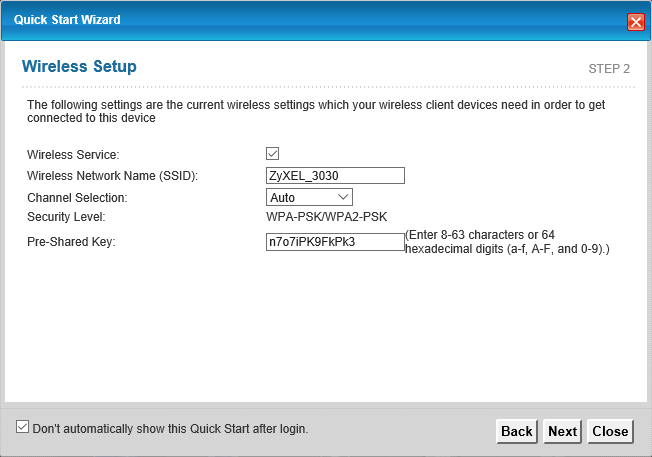 После изменения всех параметров ОБЯЗАТЕЛЬНО дождитесь загрузки параметров на устройство.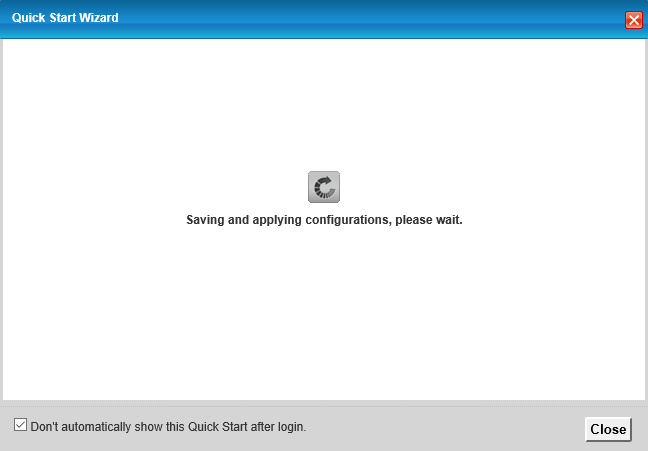 Далее переходим к настройке авторизации.Для этого переходим в раздел Network Setting / Broadband и вводим необходимые параметры для подключения: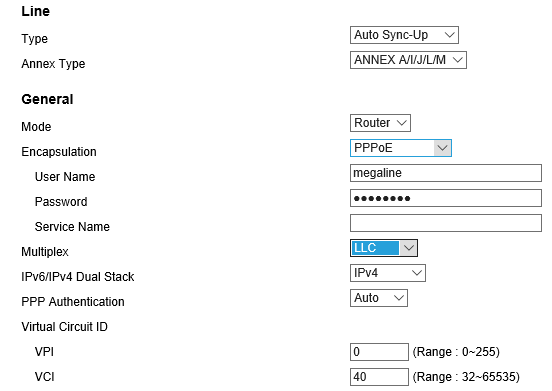 После ввода всех необходимых параметров, нажимаем кнопку Apply.Статус подключения вы можете проверить в разделе Connection Status / System Info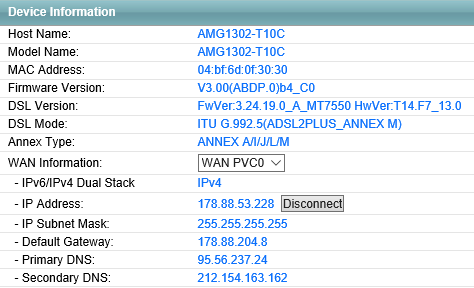 Таким образом мы настроили доступ в Интернет.Далее переходим к настройке услуг IDPhone и ID-TV. Для этого нам необходимо создать два дополнительных PVC интерфейса.Переходим в раздел Network Setting / Broadband / More Connections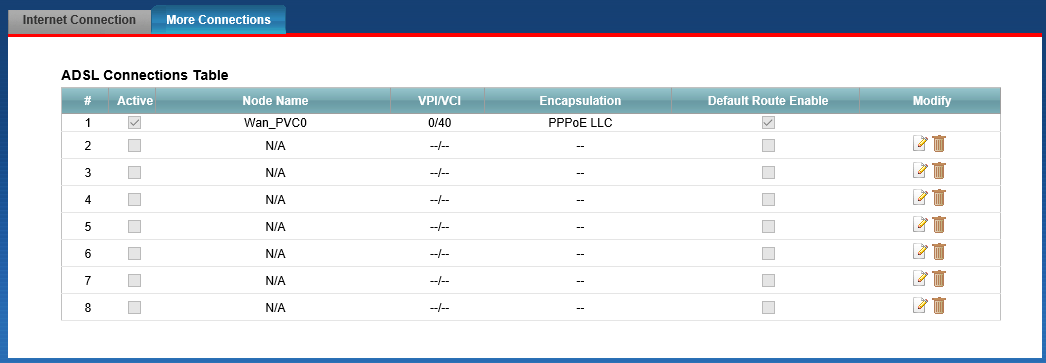 Добавляем дополнительные интерфейсы PVC. Для этого выбираем Modify в строке профилей PVC.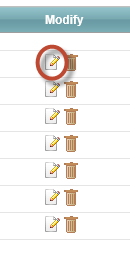 Сначала добавляем интерфейс для услуги IDPhone: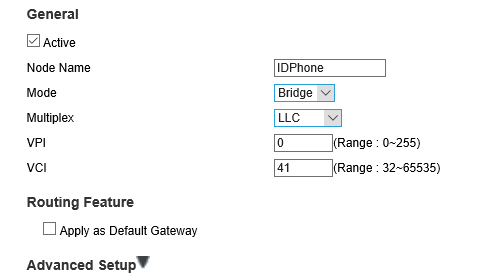 И добавляем интерфейс для услуги ID-TV: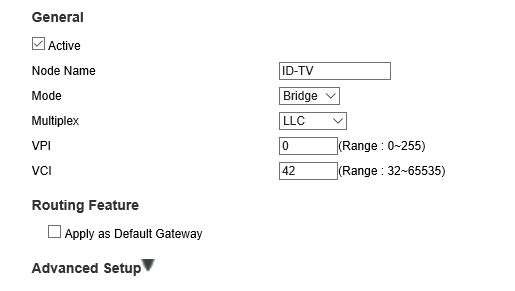 После этого необходимо сделать привязку интерфейса PVC к портам Ethernet на роутере. Для этого переходим в раздел Network Setting / Port Binding. Для привязки к PVC 0/40 используем порты Eth1 и Eth2, а также беспроводной интерфейс Wi-Fi. 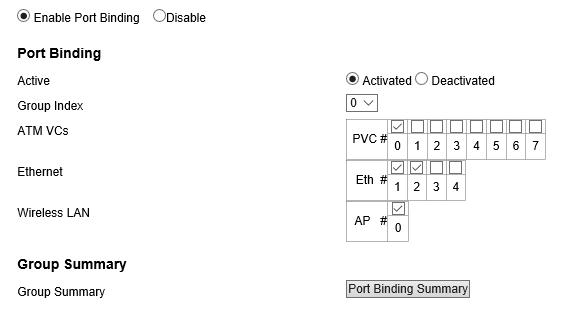 Для привязки к PVC 0/41 используем порт Eth3, для PVC 0/42 порт Eth4.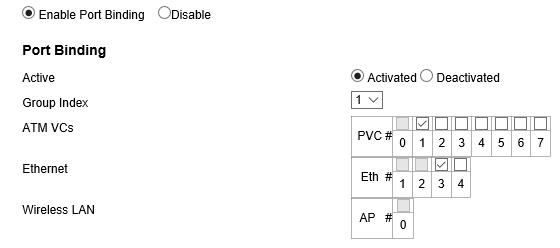 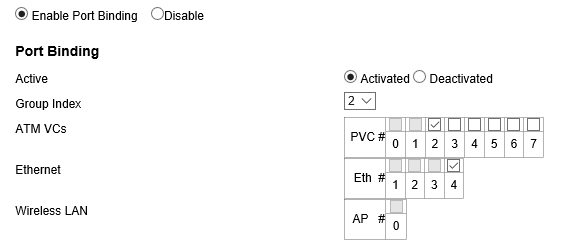 Суммарные параметры должны выглядить следующим образом: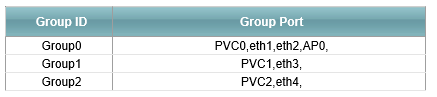 После настройки необходимо ОБЯЗАТЕЛЬНО перезагрузить устройство.Для этого переходим в раздел Maintenance / Reboot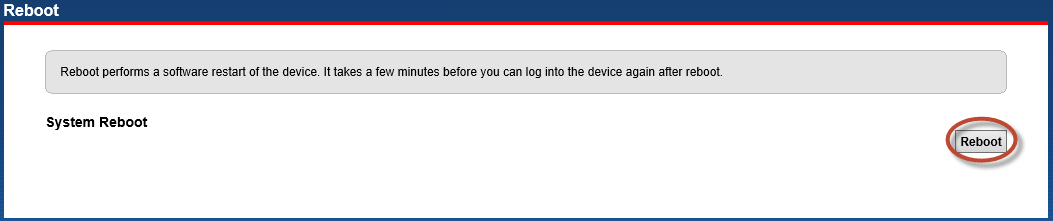 После перезагрузки можно проверить все услуги, подключив STB и IP Телефон к соответствующим портам роутера.На этом настройка устройства завершена!!!